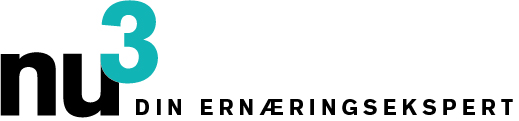 PRESSEMEDDELELSEnu3 åbner shop i DanmarkBerlin, 7.10.2014. Med siden nu3.dk starter nu3, Europas markedsleder for intelligent ernæring, nu også i Danmark.Den nye butik er opdelt i områderne vægttab, sport, sundhed, fødevarer, sundhed og skønhed. For at imødegå og informere kunderne i Danmark endnu bedre, lancerer nu3  en dansk onlineshop, nu3.dk. Der kan i starten findes mere end 1.000 produkter fra de store producenter og nu3’s private label.Dette inkluderer først og fremmest et omfattende udvalg af nu3 Natur superfoods såsom chlorella, gojibær, chiafrø eller aronia samt produktlinjen nu3 Sport. Der tilbyder høj kvalitets sports produkter til muskeltræning, workout og hjælp til  træning.Felix Kaiser, grundlægger og CEO for nu3: "Vi ønsker med intelligent ernæring at forbedre livet for mennesker. Med vores ekspertrådgivning,  ønsker vi at øge forbrugernes bevidsthed og supplerer løbende området med mere innovative produkter. Til dette formål, er den nye side nu3.dk  et vigtigt skridt. "nu3’s eksperteam rådgiver kunder via telefon og chat til deres individuelle ernæringsmål, og kan anbefale matchende produkter.Kontakter:Michael DivéLeiter UnternehmenskommunikationEmail: michael.dive@nu3.deTelefon: +49 (0) 30 / 340 443 857Om NU3 - ERNÆRINGSEKSPERTEN:nu3 er Europas førende udbyder af intelligent ernæring. I online butikken finder kunderne det rigtige produkt der passer til deres mål og filosofi inden for vægttab, sund mad, sport, sundhed og skønhed. nu3’s ekspertteam af ernæringseksperter, sportsforskere og læger er altid på udkig efter innovative produkter til det voksende sortiment af øjeblikket omkring 2.200 artikler. nu3 GmbH ligger i Berlin blev grundlagt i 2011 af Felix Kaiser, Kassian Ortner og Dr. Robert Sünderhauf. nu3 har omkring 150 medarbejdere og er aktiv i 9 lande. www.nu3.dk